Digitális erőszak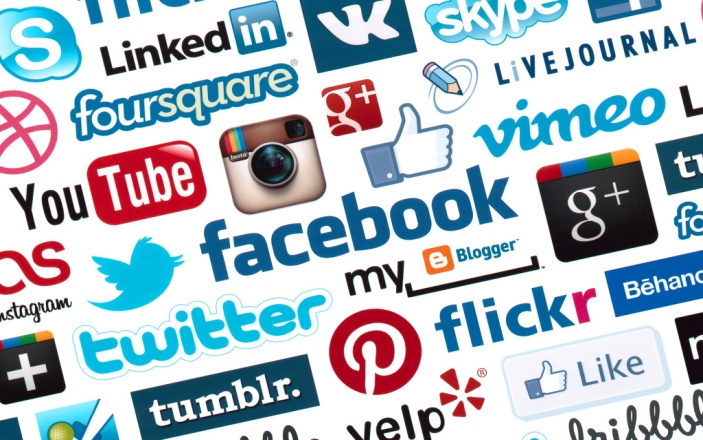 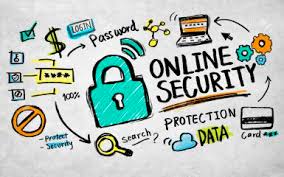 Az új technológiai éra, az internet elérhetősége megannyi teret ad mindannyiunknak a mindennapokban az állandó elérhetőséghez és nyilvánossághoz – transzparensé vált az életünk.A digitális erőszak büntetett cselekmény, mint, ahogy az erőszak minden egyéb formája. Fontos ismernünk azokat az embereket, akikkel a közösségi oldalakon, és más aplikáción keresztül kommunikálunk. Ezzel is csökkentve a kellemetlen meglepetések sorát. Tanácsos a rólunk- és családtagjainkról szóló magánadatok megőrzése, elrejtése. Így például a jelszavaink a magántulajdonunk, és senkinek sem áll jogában azt meghekkelni vagy megosztani, mint ahogyan jogtalan más üzeneteinek elolvasása, feltárása is. Fotók, fényképek feltöltése az illető tudta és engedélye nélkül egyben mások magántulajdonához való jogának a semmiben vétele. Amennyiben mégis becsületsértésre kerülne sor, úgy abban az esetben már kötelességünk a rendőrséget is bevonni. Tilos bárkiről az engedélye nélkül fényképet készíteni!Ne küldj senkiről sehova illetlen, sértő, gyűlölettel teli üzenteket sem e-mail, sem telefon, vagy más kütyü/aplikáció segítségével sem. Amennyiben neked címeznek ilyen jellegű üzeneteket, ne válaszolj, mert komoly konfliktusokba kerülhetsz. Ha mégis kapsz ilyen üzeneteket chat-en, vagy más fórumokon keresztül, őrizd meg azokat, és mutasd meg egy olyan felnőttnek, akiben megbízol – első sorban a szüleidnek.Az internetes bántalmazás (cyberbullying) gyakori jelenség napjainkban. Azt jelenti, amikor valakit interneten vagy mobilon szándékosan bántanak, zaklatnak, vagy megfélemlítenek. A bántalmazók a közösségi oldalakon lejárató kommenteket írhatnak az áldozatról, feltöltenek a másikról kínos fényképet vagy videót. Küldhetnek sértő vagy fenyegető üzeneteket, létrehozhatnak profilt más nevében, hogy így lejárassák őt mások előtt, vagy a nevében küldenek az illető ismerőseinek üzenetet, amivel veszekedést szítanak.A kizárólag NAGY BETŰKKEL írt üzenetek kiabálásnak minősülnek. Mindig vannak kezdők a közösségi hálókon, segítsd azokat, akik kevesebbet tudnak, mint te, légy velük türelmes. Oszd meg velük a digitális erőszakról szerzett ismereteidet, figyelmeztesd őket még időben!Jelentsd a veled, vagy másokkal szembeni erőszakos, bántó bánásmódot, hogy megakadályozhassuk a komolyabb törvényszegéseket.Soha ne bánj mással úgy, ahogy veled sem szeretnéd, hogy bánjanak!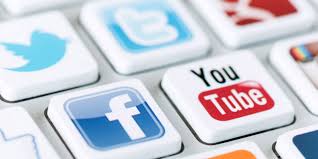 “Széchenyi István” Általános Iskola Szakszolgálata